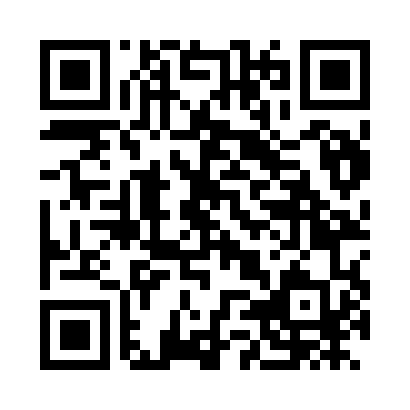 Prayer times for El Tejar, GuatemalaWed 1 May 2024 - Fri 31 May 2024High Latitude Method: NonePrayer Calculation Method: Muslim World LeagueAsar Calculation Method: ShafiPrayer times provided by https://www.salahtimes.comDateDayFajrSunriseDhuhrAsrMaghribIsha1Wed4:255:4012:003:086:207:312Thu4:255:4012:003:096:217:313Fri4:245:3912:003:106:217:324Sat4:235:3912:003:106:217:325Sun4:235:3812:003:116:217:326Mon4:225:3812:003:116:227:337Tue4:225:3812:003:126:227:338Wed4:215:3712:003:136:227:349Thu4:215:3712:003:136:227:3410Fri4:205:3712:003:146:237:3411Sat4:205:3612:003:146:237:3512Sun4:195:3611:593:156:237:3513Mon4:195:3611:593:156:237:3614Tue4:195:3511:593:166:247:3615Wed4:185:3512:003:166:247:3716Thu4:185:3512:003:176:247:3717Fri4:175:3512:003:176:257:3718Sat4:175:3412:003:186:257:3819Sun4:175:3412:003:186:257:3820Mon4:165:3412:003:196:267:3921Tue4:165:3412:003:196:267:3922Wed4:165:3412:003:206:267:4023Thu4:155:3412:003:206:267:4024Fri4:155:3312:003:216:277:4025Sat4:155:3312:003:216:277:4126Sun4:155:3312:003:226:277:4127Mon4:155:3312:003:226:287:4228Tue4:145:3312:013:236:287:4229Wed4:145:3312:013:236:287:4330Thu4:145:3312:013:236:297:4331Fri4:145:3312:013:246:297:43